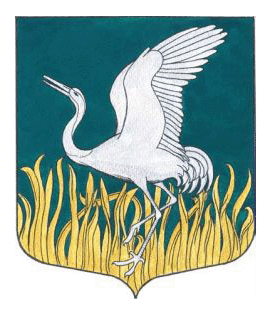 ЛЕНИНГРАДСКАЯ ОБЛАСТЬЛУЖСКИЙ МУНИЦИПАЛЬНЫЙ РАЙОНСОВЕТ ДЕПУТАТОВМШИНСКОГО СЕЛЬСКОГО ПОСЕЛЕНИЯР Е Ш Е Н И Е От 25 декабря 2018 года                  № 209 О внесении изменений в п.п. 3.6.5. Положения о денежном содержании муниципальных служащих администрации  Мшинского сельского поселения В соответствии со ст.22  Федерального закона от 02.03.2007  года № 25-ФЗ  «О муниципальной службе в Российской Федерации»,  ст. 11 Областного закона Ленинградской области от 11.03.2008 г. № 14-ОЗ «О правовом регулировании муниципальной службы в  Ленинградской области»,    совет депутатов Мшинского сельского поселения Лужского муниципального района  Ленинградской области                                                       РЕШИЛ: 1.Внести изменения в п.п. 3.6.5. Положения о денежном содержании муниципальных служащих администрации  Мшинского сельского поселения 1.1. п.3.6.5  изложить в новой редакции:3.6.5. Данная премия носит единовременный характер и размером не ограничивается. 2.Данное решение разместить на официальном сайте администрации Мшинского сельского поселения. 3.Настоящее решение вступает в силу с момента принятия.Глава Мшинского сельского поселения,Исполняющий полномочия председателя совета депутатов                                                                     В.В. Алексеев                                                                          